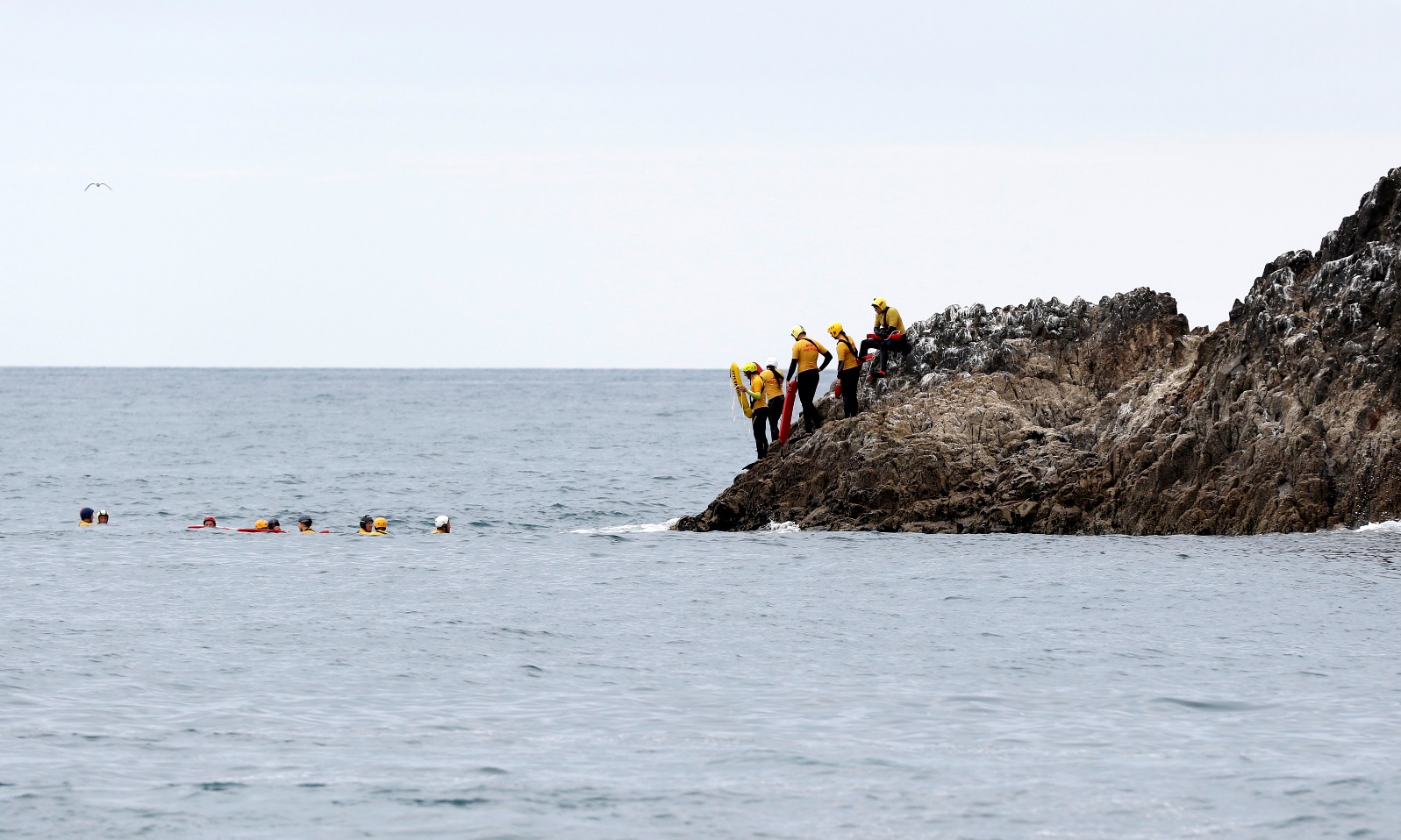 2018 Canterbury Freemasons Rookie ChallengeDate:	 		Sunday 11th March 2018Venue:		Waimairi SLSCTime:			9am to 11:30am (Managers Meeting – 8:30am)Entries close:	5:00pm Wednesday 7th March 2018Application Form Team members (Min 3, max 5)For more information please contact:Sam Clutterbuck | 027 457 1010 | sam.clutterbuck@surflifesaving.org.nzTeam Name:Club or Clubs:Team Manager’s Name:Team Manager’s Contact Number:Team Manager’s Contact Email address:NameAgeNameAgeNameAgeNameAgeNameAge